Public Relations Class - Student Project Survey – Fall 20181. What are your top 3 preferred modes of media entertainment (please select only three)?_____Television   _____ Social Media  _____ Reading  _____ Gaming  ______ Film  _____ Sport  _____ Music2. How many hours per day do you use social media? ____ 0-1 hour   ____ 1-2 hours   ____ 3-4 hours   ____ 5-6 hours   ____ 6+ hours3. Which best describes your feelings about your phone (choose one response)?____I love it and have no intentions of upgrading it.  ____I hate it and will be upgrading. ____I love it, but it’s time for an upgrade. ____I want to upgrade, but can’t afford it. ____I will only upgrade if absolutely necessary.4. Which genres of music would you typically listen to on your free time? Select all those that apply._____Hip Hop  _____R&B  ____Pop  _____Country  _____Jazz  _____Rock  Other ________________________5. What was your favorite album released in 2018? Select only one response:____ “Astroworld” Travis Scott  ____ “Invasion of Privacy” Cardi B  ____ “Sweetener” Ariana Grande____ “Scorpion” Drake  ___ “Swimming” Mac Miller  ___ “Queen” Nicki Minaj  Other __________________________6. Which of the following film genres are you most interested in? Please select three from the options listed below. ____Action  ____Drama ____Mystery  ____Science Fiction/Fantasy  ____Horror  ____Comedy  ____Romance7. Professors at Camden County College assign too much homework.  ____Agree  ____Disagree8. Do you participate in clubs at CCC?  _____ Yes  _____No If yes, select all that apply._____ I like being involved around the campus_____ I like meeting new people_____ I like trying different clubs_____ I learn something newIf no, please select all that apply._____ I don’t know what kind of clubs are here at CCC_____ I’d rather not spend more time here_____ There is nothing that interests me_____Clubs are boring9. Do you think a 4 year school is for you? _____ Yes _____ No10. How important is voting in an election for you?____ Extremely Important  ____Important  ____Somewhat  ____Not important  _____Waste of Time											Continue survey…..11. The U.S. government does a good job at helping people with mental illnesses._____Strongly Agree   _____Agree   _____Neutral   _____Disagree   _____Strongly Disagree12. Should marijuana be legalized federally nationwide?    ____Yes   ____ NoIf yes, select all that apply._____ If alcohol is legal, marijuana should be too_____ It has never caused an overdose in a human_____ Healthier than cigarette smoking_____ Aids in health issues_____ Increase in tax revenueIf no, please select all that apply._____ Can be addictive_____ Increased exposure to children_____Bad for mental health_____Affect school and work life negatively_____ Difficult to police marijuana usage13. Do you work while enrolled in college?  ____ Yes  ____NoIf yes, select all that apply._____Pay my tuition_____To have it on resume for future jobs_____Car payment_____Help at a family business_____Gas MoneyIf no, please select all that apply._____Too busy with schoolwork_____Rather have an internship_____Parents still support me_____No desire to work_____I’m not qualified for what I want to doThere is no identification of any person taking the survey but we wish to compile information on demographics. Gender   _____ male      _____ female      Other : ___________________________________What is your ethnicity?____ Hispanic/Latino Race (choose all that apply)_____ White/ Caucasian  	 _____ Asian	_____ Black/African American    _____ Native Hawaiian/Pacific Islander     _____ Native Peoples        Other ___________________________Age___ less than 17  ___17	___18	___19	___20	___21	___22	___23	___24	___25	___26	___27 ___28___29 ___30 ___31	___32	___33	___34	___35 ___36 ___37 ___38 ___39 ___40 ___over 40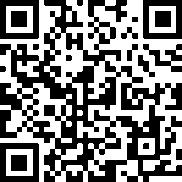 The students in the Introduction to Public Relations class thank you for your participation in the survey.In three weeks go to http://professorjacobs.weebly.com/public-relations-surveys.html to view results!